追日电气授权加盟商注册登记表若有意向请填写以上基本信息邮件提交，谢谢！邮箱：agent-zy@ssechina.cn（充电产品）
          agent-zw@ssechina.cn（电能质量/软起动产品）联系人：万经理（15900440789） 追日电气官方网站：www.ssechina.com追日电气官方微信：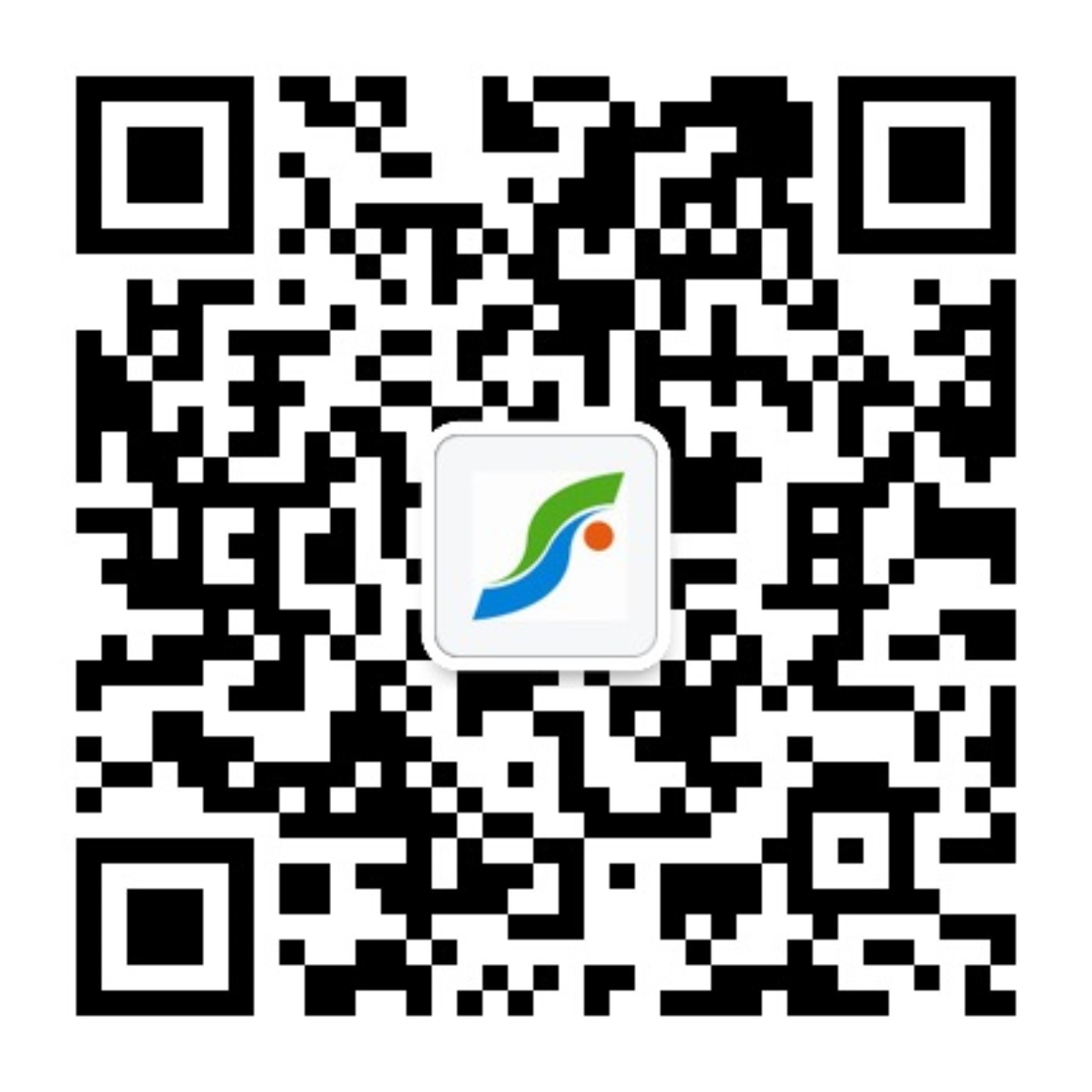 姓名及职务主营业务个人住址代理区域意向（省/市/县）代理产品意向资源优势联系电话电子邮箱